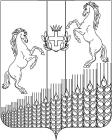 АДМИНИСТРАЦИЯ  ШКУРИНСКОГО СЕЛЬСКОГО ПОСЕЛЕНИЯКУЩЕВСКОГО  РАЙОНАПОСТАНОВЛЕНИЕот 29.12. 2017 г.                                                                                  № 262ст-ца ШкуринскаяО внесении изменений в постановление администрации Шкуринского сельского поселения Кущевского района от 06 декабря 2012 года №90 «О предоставлении компенсационных выплат на возмещениерасходов по оплате жилья, отопления и освещения специалистам муниципальных учреждений, работающим и проживающим в сельских населенных пунктах »В целях приведения в соответствие с действующим законодательством нормативно – правовых актов администрации Шкуринского сельского поселения Кущёвского района, в соответствии с Федеральным законом от 17 июля 1999 года № 178-ФЗ «О государственной социальной помощи» в целях приведения в соответствие с нормами действующего законодательства   п о с т а н о в л я ю:Внести изменения в постановление, администрации Шкуринского сельского поселения Кущевского района от 6 декабря года № 90 «О предоставлении компенсационных выплат на возмещение расходов по оплате жилья, отопления и освещения специалистам муниципальных учреждений, работающим и проживающим в сельских населенных пунктах», дополнить приложение к постановлению пунктом 14:«пункт 14. Информация о назначении (осуществлении) компенсационных выплат на возмещение расходов по оплате жилья, отопления и освещения специалистам муниципальных учреждений, работающим и проживающим в сельских населенных пунктах, предоставляемой в соответствии с настоящим постановлением, размещается в Единой государственной информационной системе социального обеспечения. Размещение (получение) указанной информации в Единой государственной информационной системе социального обеспечения осуществляется в соответствии с Федеральным законом от 17 июля 1999 года № 178-ФЗ «О государственной социальной помощи».3. Контроль за выполнением настоящего постановления оставляю за собой.4. Постановление вступает в силу  со дня его подписания.Глава ШкуринскогоСельского поселения Кущевского района                                                                                В.В.ГорбенкоПроект составлен и внесен:
Начальник финансового отдела
администрации  Шкуринского 
сельского поселения                                                                                 И.К. КасьянПроект согласован:
начальник общего отдела                                                                    Г.В. Мандрина